Walchand College of Engineering,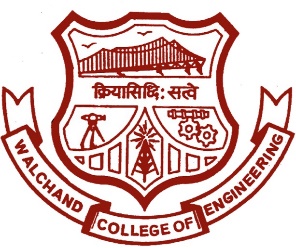 Vishrambag, SangliTEQIP – IIIGroup Reimbursement AuthorityDate:To,The Director,			Walchand College of Engineering,Vishrambag, SangliSub: Reimbursement of Group ExpensesRef.: TEQIP Proposal No: .Respected Sir,We are students of 1st / 2nd / 3rd / 4th / Final year of Dept. ________________ of WCE Sangli. We had attended __________ day /s’ workshop / Seminar / Competition / Paper Presentation / Conference / Industrial Visit conducted at Place _________________________________ from date ______________ to date ___________________. We have applied for reimbursement of Travelling / Registration / Food + Stay / Misc. or All above expenses from TEQIP III for __________ Participants.Since, there is one claimant for our expenses; we have no objection to transfer the claim amount to __________________________________________________ who is one of the participants of our group. As consent for the same we have signed below as our permission. Thanks & Regards,Kindly do the needful.Sr.NamePRNSign